.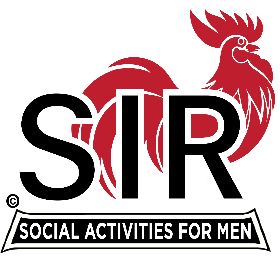 INCORPORATED LAS TRAMPAS BRANCH 116BRANCH EXECUTIVE COMMITTEE SKYPE MEETING MINUTESMARCH 30, 2020Big Sir Michael Barrington called the meeting to order at 9:00 am.Secretary Fred Schafer confirmed a quorum was present.  Executive Committee members in attendance were:Big SIR Michael Barrington Little SIR Sam BeretSecretary Fred Schafer Assistant Secretary Paul RamacciottiTreasurer Alan Fitzgerald Assistant Treasurer Al SatakeMembership Phil GoffDirectors Dave HarrisRoger CraigGary BoswellAl FarbmanFred WachowiczJerry HicksAlso attending were Committee Chairmen:  Neil Schmidt and Marty Katz.    Secretary’s Report:  Secretary Fred Schafer asked if there were any changes or corrections to the February 17, 2020 BEC minutes as distributed.  There were none.  A motion to approve was made by Jerry Hicks and seconded by Fred Wachowicz.  The motion was approved.Treasurer’s Report:Treasurer Alan Fitzgerald reported the Form 28 Branch cash balance for the month ending March 31, 2020 is $11,546.50.Alan has made the first deposit of $750 to Boundary Oak for the Holiday Party.Unexcused luncheons for January and February have only $175 dollars outstanding.All but 39 SIR’s have paid their annual dues.  Some that have not paid are Committee Chairs and Assistants.Our second quarter State Dues of $365.75 are due April 15.Dave Harris presented a first pass at an Annual Branch 116 Golf Budget for 2020.  It was agreed that this was a great start.  There are still many questions about our golf bank balance surplus.  The golf group will come up with suggestions of what to do with it.  Alan is learning how to add another signee to the golf checking account.  Big SIR Report: Letter from State SIR President Regarding Insurance Claim. A first letter said our insurance with Philadelphia Insurance would be canceled by them on March 31.  A later letter said they are leaving our insurance in place.  Jerry Hicks feels that our costs could go up by as much as $5-6/member.  Insurance costs are already 40-45% of the State Budget. This will not affect us until 2021.  The feeling is SIR has limited culpability and that we are not a major part of the Suit. Al Farbman said defense costs could be huge.Ed Benson has already said ALL SIR activities are canceled for now.  Michael has already sent an email to Ed asking for clarification.  Does this include On-Line activities and meetings? Carmel:  The golf course and hotel can probably accommodate us if the event is during the First Week of June.  Based on the May 1 current date for Social Distancing ending, and the time required for us to get our members registered, etc., it is unrealistic to think we could have the event the first part of June.  Jim Barstow, the Chairman, is staying on top of things.  A notice will be in this month’s Newsletter.Spring Fling:  Marty Katz confirmed that it has been postponed to an Appropriate Date.Emergency Telephone Line:Luncheon phone and email messages have been changed by Phil Goff to reflect that our meetings are not being held.  Any messages that come in are automatically sent to Mike Schneider and Phil Goff’s cell phones.  Email messages which come in as a result of interest on our Branch Web Site are picked up by Don Schroeder.  We don’t need to change anything there.Jerry Hicks reported that our Nominating Committee is doing great.  They will have a full slate of nominees to present soon.  We do not have the same problem that some Branches have in filling all our positions. No need for second terms.ZOOM information meeting for All Branch members?  Neil said there is no problem setting them up.  Problem is that they are limited to 40 minutes and 100 attendees unless you belong to Zoom.  After discussion, it was decided that it might best to start with our Table Captains having Zoom meetings with their table mates.  Sam Beret will take care of getting the ball rolling with this.  Fred Wachowicz and Mike Ward will talk to our Activity Chairmen.Al Farbman said he is talking to someone about being a speaker for our June Meeting.  The question was whether we could have our meeting on ZOOM.  Neil pointed out that we only get 30% member response to on line questioners.  Further discussion was put off until we learn more from our attempts at having more activities and table meetings on line.  We will have our next BEC Meeting on ZOOM.  Neil Schmidt asked for more input regarding this month’s newsletter.  It had already been agreed that it would contain a letter from Michael, the Financial and Sunshine Reports.  The two Book Groups have already submitted reports.  It was suggested that there be statements regarding the Spring Fling and Carmel from Marty and Jim, respectively and Fred Wachowicz and Mike Ward re the Activities Committees. This is currently our only method of COMMUNICATING with our WHOLE BRANCH.  If we don’t communicate regularly, we could very well loose membership when this is all over.Michael agreed that he will put out a letter to the general membership every 2 weeks.We will schedule a May meeting at Boundary for May, just in case the social distancing rules become less. (This would be in place of the Spring Fling.)  Our next BEC meeting will be via ZOOM April 20 at 9:00 am.There being no further business, the meeting was adjourned at 10:17 am.Fred Schafer, SecretaryExecutive Committee	Area 16 Governor			Region 5 Director